附录：测量数据及数据处理例子实验时间：2021-2-28      实验条件：室温15.6℃常温实验：温度不变，（体积V由大到小），验证体积V与压强P的关系根据表格数据绘制关系曲线如图1：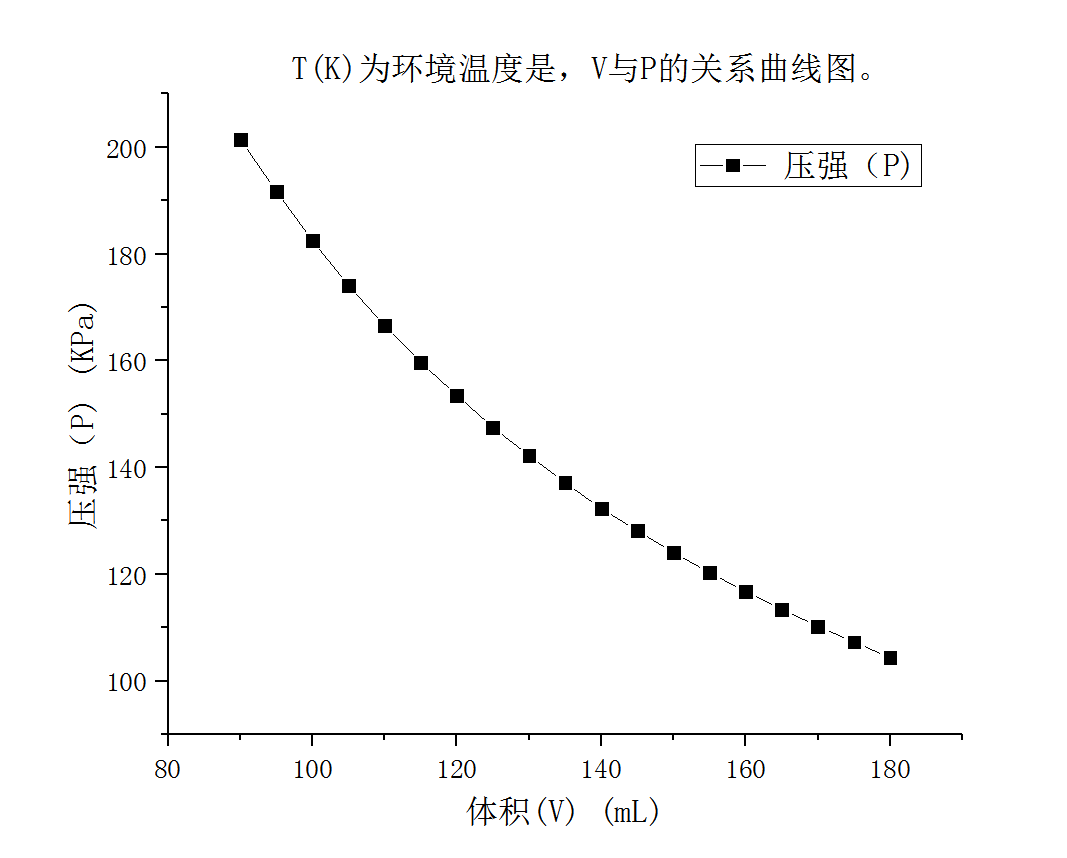                                     图1根据表格数据绘制V'-1/p关系曲线如图：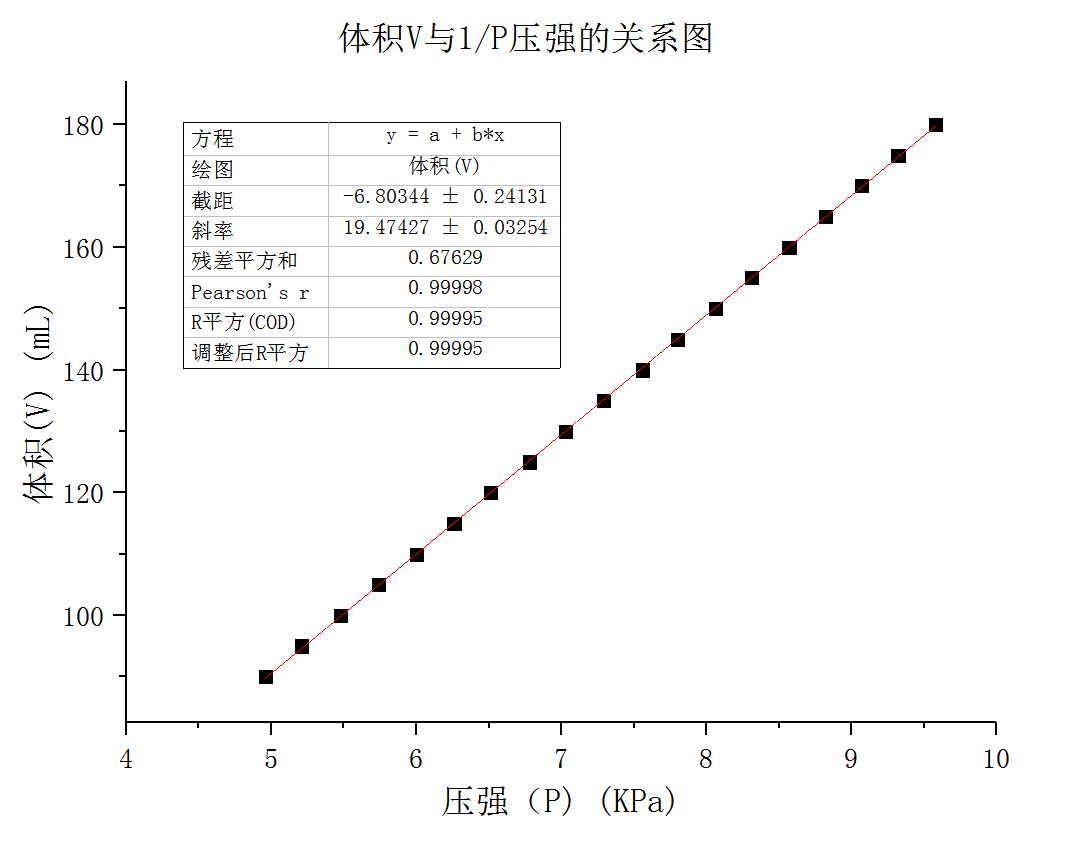 由图可知，在同一温度下，V'与1/p近似成线性关系，验证了波义耳-马略特定律。用直线拟合该曲线并得到纵坐标截距V0，V0即是由于结构原因无法准确给出的密封气体的体积零差。直线斜率即为nRT，根据温度T（绝对温度）和R的参考值，计算出密封气体的物质的量n。由图可知，线性拟合直线的斜率k1=nRT=19474 mJ。已知参考值R=8.31 J/(mol∙K)，T=15.6. ℃（即288.75 K），可以计算出密封气体的物质的量为n=8.11 mmol。同时根据拟合直线的截距可知气体体积零差V0=6.8mL。附表 2  同一体积下，测量气体压强与温度的关系（升温）实验： 体积不变、 温度由室温，加热到65℃。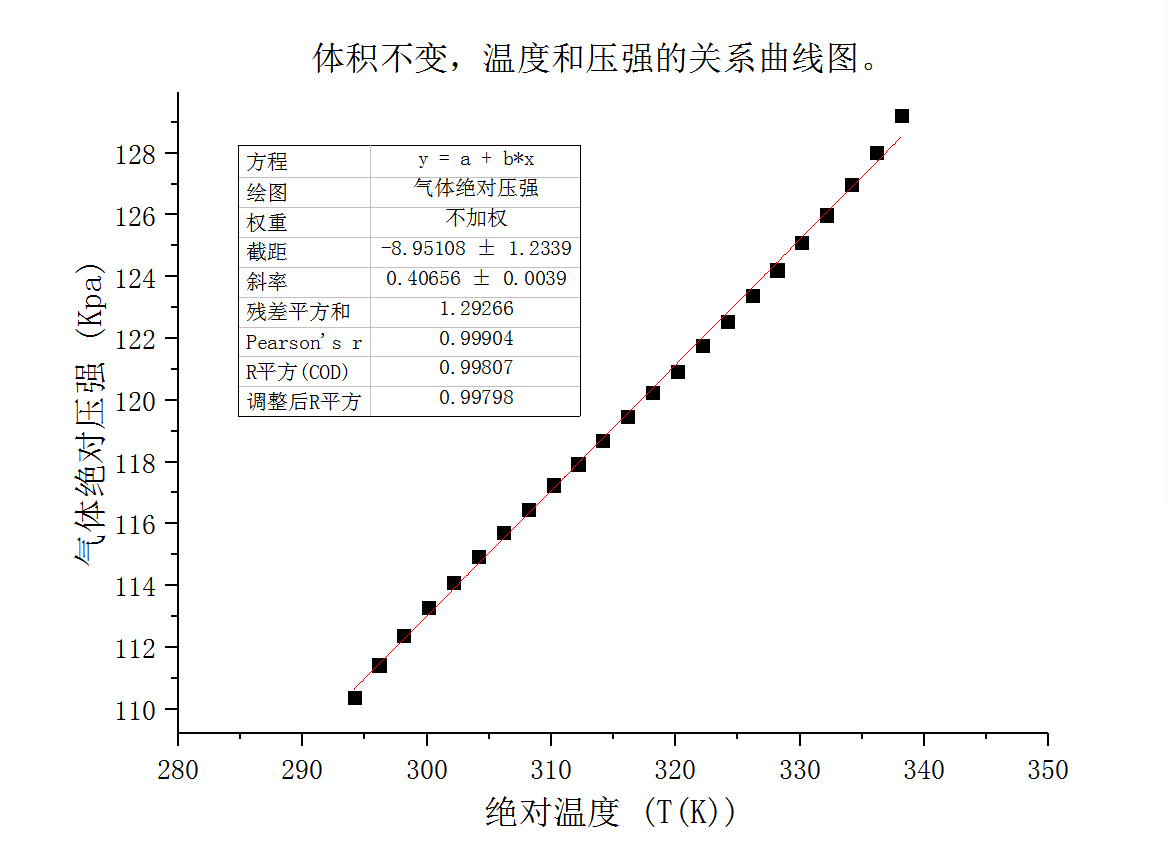 由图可知，在同一体积下，p与T近似成线性关系，验证了查理定律。由图可知，线性拟合直线的斜率k=nR/(V'+V0)=0.40656 kPa/K。已知n=8.11 mmol，V'+V0=180+（-8.95）=171.05(mL)，可得R及其与参考值的相对误差：R=KV/n=8.56 J/(mol∙K)，相对误差3.1%。（降温）实验： 体积不变、 温度加热到64℃、从64℃连续降温至常温，观察T与p的关系注：本实验采用快速降温模式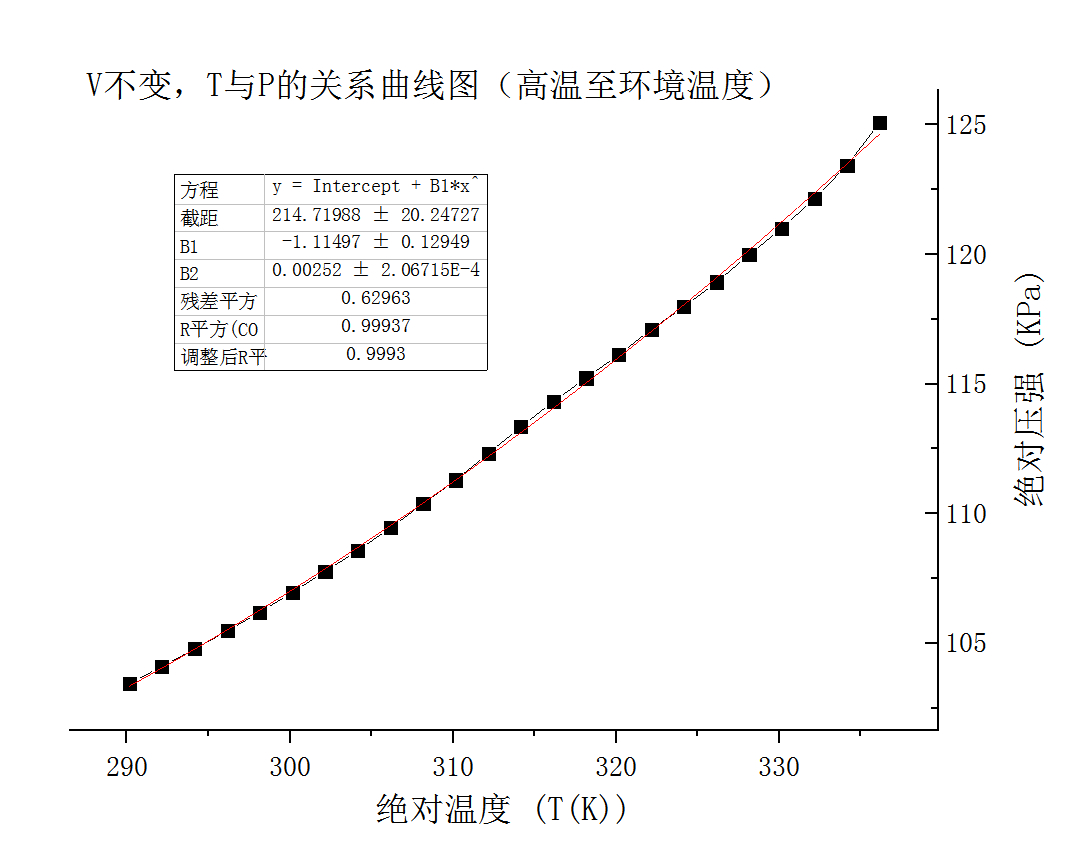                          高温到低温序号12345678910读数体积（mL)180175170165160155150145140135标准大气压P(Kpa)101.325101.325101.325101.325101.325101.325101.325101.325101.325101.325读数压强P(Kpa)3.055.958.912.0815.4118.9722.7326.830.9935.81压强P(Kpa)104.375107.275110.225113.405116.735120.295124.055128.125132.315137.1351/p (kPa-1)9.589.329.078.828.578.318.067.807.567.29序号111213141516171819读数体积（mL)1301251201151101051009590大气压强P(Kpa)101.325101.325101.325101.325101.325101.325101.325101.325101.325读数压强P(Kpa)40.8946.252.258.3565.2872.7481.2590.43100.2压强P(Kpa)142.215147.525153.525159.675166.605174.065182.575191.755201.5251/p (kPa-1)7.036.786.516.266.005.745.485.214.96读数体积180mL180mL180mL180mL180mL180mL180mL180mL180mL180mL180mL序号1234567891011温度T (℃)15.317192123252729313335T0（k)273.15273.15273.15273.15273.15273.15273.15273.15273.15273.15273.15温度T (K)288.45290.15292.15294.15296.15298.15300.15302.15304.15306.15308.15大气压强p (kPa)101.325101.325101.325101.325101.325101.325101.325101.325101.325101.325101.325读数压强p (kPa)2.976.117.859.0510.111.0511.9612.7713.6114.3815.14压强p (kPa)104.295107.435109.175110.375111.425112.375113.285114.095114.935115.705116.465序号1213141516171819202122温度T (℃)3739414345474951535557T0（k)273.15273.15273.15273.15273.15273.15273.15273.15273.15273.15273.15温度T (K)310.15312.15314.15316.15318.15320.15322.15324.15326.15328.15330.15大气压强p (kPa)101.325101.325101.325101.325101.325101.325101.325101.325101.325101.325101.325读数压强p (kPa)15.9316.6117.3718.1418.9219.6120.4321.2222.0722.8923.78压强p (kPa)117.255117.935118.695119.465120.245120.935121.755122.545123.395124.215125.105序号23242526温度T (℃)59616365T0（k)273.15273.15273.15273.15温度T (K)332.15334.15336.15338.15大气压强p (kPa)101.325101.325101.325101.325读数压强p (kPa)24.6725.6626.6927.89压强p (kPa)125.995126.985128.015129.215体积180mL180mL180mL180mL180mL180mL180mL180mL180mL180mL180mL序号1234567891011温度T (℃)6463615957555351494745T0（k)273.15273.15273.15273.15273.15273.15273.15273.15273.15273.15273.15温度T (K)337.15336.15334.15332.15330.15328.15326.15324.15322.15320.15318.15大气压强p (kPa)101.325101.325101.325101.325101.325101.325101.325101.325101.325101.325101.325读数压强p (kPa)27.2323.7622.1120.8319.6818.6617.616.6515.7814.813.9压强p (kPa)128.555125.085123.435122.155121.005119.985118.925117.975117.105116.125115.225序号1213141516171819202122温度T (℃)4341393735333129272523T0（k)273.15273.15273.15273.15273.15273.15273.15273.15273.15273.15273.15温度T (K)316.15314.15312.15310.15308.15306.15304.15302.15300.15298.15296.15大气压强p (kPa)101.325101.325101.325101.325101.325101.325101.325101.325101.325101.325101.325读数压强p (kPa)1312.0210.999.969.058.127.256.445.644.874.15压强p (kPa)114.325113.345112.315111.285110.375109.445108.575107.765106.965106.195105.475序号23242526温度T (℃)21191715T0（k)273.15273.15273.15273.15温度T (K)294.15292.15290.15288.15读数压强p (kPa)3.452.782.121.65大气压强p (kPa)101.325101.325101.325101.325压强p (kPa)104.775104.105103.445102.975